The 24th edition of the festival will be held from 30 June to 31 AugustTHE SOUNDS OF THE DOLOMITES: THE BEST OF MUSIC AND MOUNTAINS
There are twenty-four concerts set in the most fascinating sceneries of the Trentino Dolomites, to be reached on foot both by the public and the musicians, who, after removing their instruments from their backpacks, will perform music of all genres.Among the protagonists of this summer’s festival there are many important names of the rock, jazz, classical and folk music scene, without forgetting songwriter songs, from Mario Brunello to Gidon Kremer, from Paolo Fresu to Ginevra di Marco, and - among others - a legend like Graham Nash or a cult author like Grant-Lee Phillips, and still Maria Pia Devito, Avi Vital, Isabelle Faust and Teresa Salgueiro.The Campiglio Special Week also returns after its extraordinary 2017 success, with the same great  predisposition to unite great interpreters and innovation. The week with Gidon Kremer and Kremerata Baltica is one of the three special projects that develop within Sounds of the Dolomites, and that also include the meeting between jazz artist Paolo Fresu and Musega de Pozza for a new interpretation of the music of the mountain and, finally, a journey through a century, born of an idea of Mario Brunello and Alessandro Baricco, which intertwines individual destinies, war and music.New things are created in addition to existing beautiful ones, and sometimes they meet with resulting extraordinary effects. This is the case of the “Sounds of the Dolomites” festival which, year after year, offers the winning combination of enchanting places and unforgettable experiences thanks to a consolidated, yet never repetitive formula that includes great musicians performing among the most beautiful peaks of the Trentino Dolomites. New ideas and music travel along paths and mountain faces every year, new scenarios are added every year, and the desire to experiment and get involved returns every year, even in the dialogue between artists, public and nature. And every year, thousands of people discover the mountain as a place of wonder and encounter, as an experience to remember and, above all, to live as you would do in no other place.This is the context in which the festival - now in its 24th edition - comes to life this year as well, offering twenty-four musical events ranging from classical music to jazz, from world music to songwriting, involving musicians and artists from all around the world. Participants, whether interpreters or audience, are asked to be protagonists - as it happens every year, but it is always good to keep it in mind - and to reach the places of concerts on foot, sharing paths between alpine pastures, woods or rocks. Musicians carry their instruments on their shoulders, all the way to clearings, hollows, and rock formations where at noon – or at dawn, at 6:00 am - it is possible to witness unique and unrepeatable (shared) meetings between creativity, nature and its silences, sounds, colors and people.The 2018 edition of “Sounds of the Dolomites” is once again focused on proposing a mix of musical genres, events and projects that are able to satisfy the most diverse tastes, intertwining music, storytelling and representation, with the usual attention to quality and research.The festival opening, on 30 June, is entrusted to a name that certainly needs no introduction: Graham Nash, at the Micheluzzi Refuge in Val di Fassa. A much sought-after popular appointment for all fans of American music and music in general, since Graham Nash, performing both solo and with David Crosby, Stephen Stills and Neil Young, has marked the music scene from 1969 onwards, with a continuous dialogue between rock, folk, pop, songwriter songs and even jazz.Maria Pia Devito & Ensemble Burnogualà, instead, come from a lot closer, but they. reconstruct a real journey through time and tradition; they will greet the sunrise in the event L’Alba delle Dolomiti (Dawn in the Dolomites) (6:00 am) on Col Margherita, in Val di Fassa, leading the public through dances, bickering, sounds, carnival cycles, serenades and compositions - like the Moresche by Orlande de Lassus – as well as through languages, dialects, improvisations and even imitations of instruments and animal verses. There will also be many appointments with great classical music, like the one with the all-female quartet (28 August, in La Porta, Val di Fiemme) comprising Isabelle Faust – a world famous violinist and protagonist at the Festival of a musical trek as well – and another three exceptional performers like Kristin von der Goltz, Anne Katharina Schreiber and Danusha Waskiewicz.The classical music that opens up to experimentations, hybrid compositions and genre intersections, that knows how to dialogue with time and space, and that draws on other creative languages, is at the center of a second special project, a real “festival within the festival”. It is the Campiglio Special Week, returning from 16 to 27 July, after the extraordinary success of last summer, to animate various places in Val Rendena with performances and events held in open spaces, as well as in mountain dairies and historic halls. The protagonists are, once again, Mario Brunello and Kremerata Baltica with Gidon Kremer and Andrei Pushkarev, who have certainly not run out of their irrepressible ability to experiment and get involved. The “Sounds of the Dolomites” festival could not forego the by now traditional “musical Trek”, with the Pale di San Martino, cellist Mario Brunello and famous mountaineer and climber Maurizio Zanolla (known as Manolo) as protagonists. A three-day event, from 6 to 8 July, in which musical and narrative moments will alternate, leading to a final event open to everyone, on 8 July, at the Rosetta Giovanni Pedrotti Refuge, on the Pale di San Martino.All concerts will start at noon, with the exception of the dawn performances (6:00 am) and the events on valley bottom, as listed in the schedule. Some events require paid admission, and are open to a limited number of people (see the website www.isuonidelledolomiti.it).The trekking event requires paid admission (€ 360) and is open to a limited number of participants. Reservations by telephone only, from 7 May, by calling 347 4944220 / 348 2222790Info: www.isuonidelledolomiti.itTrento, March 2018For the 2018 edition as well, Sounds of the Dolomites is sponsored by Montura. The affinity between the event and the mountain and outdoor sportswear and shoe brand stems from the shared desire to look for new spaces and forms of expression that, as it happens in the Montura Editing projects, offer moments of comparison and encounter among different levels of communication. A friendship born of the experimentation of the common journey towards art and the mountains.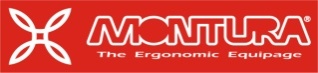 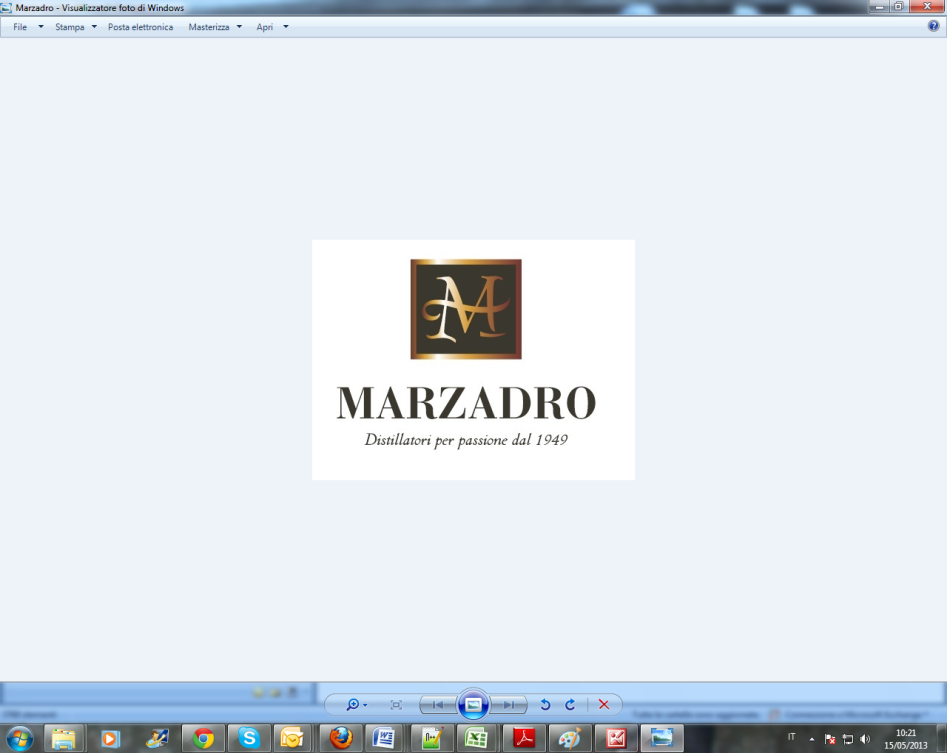 Sounds of the Dolomites and Marzadro walk together.Between nature and culture, between tradition and innovation along a path of passion and commitment that has roots in the past and today allows us narrating Trentino through two excellent witnesses: the mountains with their values and grappa as a distillate of local identity. 